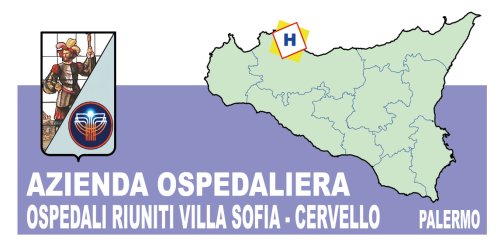   Sede Legale  Viale Strasburgo n.233 - 90146  Palermo  Tel 0917801111  -  P.I. 05841780827  Unità Operativa Complessa Approvvigionamenti   Tel. 091.7808312  Fax. 091.7808394AVVISO DI GARA Oggetto: PROCEDURA D’ACQUISTO CON IL  MEPA/CONSIP  A SEGUITO RDO n.889527 DEL 07 Luglio  2015 PER L’ACQUISIZIONE DELLA FORNITURA ANNUA DEI PRINCIPI ATTIVI SALVA VITA  - CODICE IDENTIFICATIVO GARA AVCPASS N.6102686.	                                                            A TUTTE LE DITTE INTERESSATE	        Si comunica che  questa amministrazione ha dato corso alla RDO n.889527 del 07 Luglio 2015 sul portale www.acquistiinretepa.it di CONSIP  per l’acquisizione dei seguenti principi attivi:N.10.000 fiale Nitroglicerina 5 mg./ml  Importo a base d’asta €.16.000,00 – CIG.632267654 A;N. 18.000 Soluzione 9  Bicarbonato di Sodio  10 ml.  Importo a base d’asta €.1.200,00 – Codice CIG.63226965CB;N.400 fiale Paclitaxel 300 mg.  Importo a base d’asta €.11.000,00 – Codice  CIG.6322715579;N.500 fiale Cisplatino 1 mg./ml 100 ml  Importo a base d’asta €.5.300,00 – Codice  CIG.6322724CE4;N.500 fiale Sodio Nitroprussiato 100 mg.  Importo a base d’asta €.2.300,00 – Codice  CIG.6322738873;N.1.600 fiale Fenobarbitale 100 mg.  Importo a base d’asta €.1.300,00 – Codice CIG.6322763D13;N. 5.000 fiale Petidina 100 mg. 2 ml  Importo a base d’asta €.8.500,00 – Codice  CIG.6322772483;N.18.000 flaconi Poligelina 35 g/l 500 ml.  Importo a base d’asta €.70.000,00 – Codice CIG.6322786012;./../.N.2.400 compresse Acetazolamide 250  Importo a base d’asta €.500,00 – Codice CIG.63227946AA; 	Si precisa inoltre, che la predetta RDO può essere consultata sulla piattaforma del MEPA/CONSIP  per le modalità di partecipazione.                                                                  	Distinti Saluti   							f.to Il Responsabile U. O. C. 							Approvvigionamenti 							(Dott.ssa Antonina Lupo)  